УЧЕТНАЯ  КАРТОЧКА                                                               воинского захоронения1. Место захоронения                                  Российская         Федерация,                                                        Ленинградская область,  Кировский район,                                                         МО Суховское сельское  поселение,                                               д. Митола, близ д.Выстав,                                                      в  к северу от ст.Войбокало,                                                   на северо-западной окраине деревни2. Вид захоронения                                       Братское захоронение советских воинов, погибших в 1941-1944 гг.3. Размеры захоронения и его состояние   3х3 метра	                                                             состояние удовлетворительное4. Краткое описание памятника (надгробия)  Мрамор
захоронения                                                           Ширина -0,65 м.                                                                                 Длина-0,20 м.                                                                                 Высота-1,65 м.                                                                                                                                                     		                                                    5. Количество захороненных:6. Персональные сведения о захороненных:7. Кто шефствует над захоронением  администрация муниципального образования Суховское сельское поселение Кировского муниципального района ленинградской области       8. Фотоснимок захоронения	9. Схема расположения 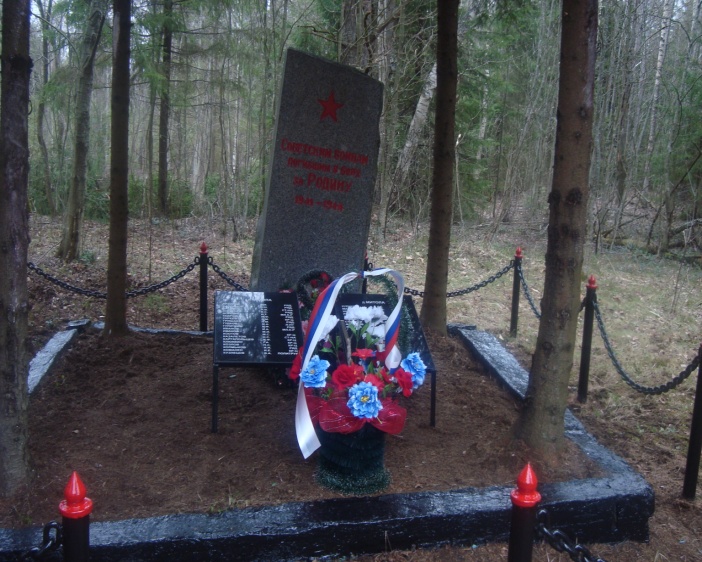 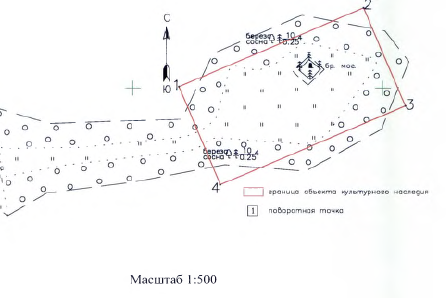 10. Дополнительная информация о захоронении________________________________________________________________ ________________________________________________________________Начальник  отдела военного комиссариата ЛО по г. Кировск и Кировскому району                                          А.А. Смирнов
Место печати
«     »____________ 2014г.Глава администрации МОСуховское сельское поселение                                                       О.В.БарминаМесто печати«      »____________ 2014 г.Всегов том числев том числеИзвестныхнеизвестных29№ п/пВоинское званиеФамилия, имя, отчествоГод рожденияДата гибели или смертиМесто захоронения на кладбище, участке кладбищаОткуда перезахороненСписок прилагается       Список прилагается       Список прилагается       Список прилагается       Список прилагается       Список прилагается       Список прилагается       